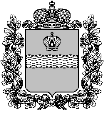 МИНИСТЕРСТВО КОНКУРЕНТНОЙ ПОЛИТИКИКАЛУЖСКОЙ ОБЛАСТИП Р И К А З В соответствии с частью 5 статьи 19 Федерального закона «О контрактной системе в сфере закупок товаров, работ, услуг для обеспечения государственных и муниципальных нужд», постановлением Правительства Российской Федерации от 13.10.2014 № 1047 «Об Общих правилах определения нормативных затрат на обеспечение функций государственных органов, органов управления государственными внебюджетными фондами и муниципальных органов, включая соответственно территориальные органы и подведомственные казенные учреждения» (в ред. постановления Правительства Российской Федерации от 11.03.2016 №183), постановлением Правительства Калужской области от 02.12.2015 № 670 «Об утверждении требований к порядку разработки и принятия правовых актов о нормировании в сфере закупок для обеспечения нужд Калужской области, содержанию указанных актов и обеспечению их исполнения» (в ред. постановления Правительства Калужской области от 14.04.2016 № 250), постановлением Правительства Калужской области от 16.02.2016 № 100 «О порядке определения нормативных затрат на обеспечение функций органов исполнительной власти Калужской области, иных государственных органов Калужской области (включая подведомственные казенные учреждения)» (в ред. постановлений Правительства Калужской области от 14.04.2016 № 250, от 25.01.2018 № 46) ПРИКАЗЫВАЮ:1. Утвердить нормативные затраты на обеспечение функций министерства конкурентной политики Калужской области (далее – министерство) (приложение № 1).2. Утвердить нормативные затраты на обеспечение функций подведомственного министерству государственного казённого учреждения Калужской области «Централизованная бухгалтерия в сфере конкурентной политики» (далее - ГКУ КО «ЦБ в сфере конкурентной политики») (приложение № 2).3. Утвердить нормативные затраты на обеспечение функций подведомственного министерству государственного казённого учреждения Калужской области «Служба единого заказчика» (далее – ГКУ КО «СЕЗ») (приложение № 3).4. При планировании закупок министерства, ГКУ КО «ЦБ в сфере конкурентной политики», ГКУ КО «СЕЗ» на 2019 год и плановый период руководствоваться настоящим приказом.5. Отделу регулирования и мониторинга контрактной системы управления государственных закупок разместить настоящий Приказ на официальном портале органов власти Калужской области в информационно-телекоммуникационной сети «Интернет» на подпортале министерства и в единой информационной системе в сфере закупок (www.zakupki.gov.ru) в течение семи рабочих дней со дня принятия.6. Приказ министерства конкурентной политики Калужской области от 31.05.2017 года № 130м «Об утверждении нормативных затрат на обеспечение функций министерства конкурентной политики Калужской области» (в ред. приказа министерства конкурентной политики Калужской области от 23.03.2018 № 90м) признать утратившим силу с 01.01.2019 года.7. Настоящий приказ действует по 31.12.2019 года включительно.Министр                                                                                               Н.В. Владимировпроектот№Об утверждении нормативных затрат на обеспечение функций министерства конкурентной политики Калужской области и подведомственных ему государственных казённых учреждений